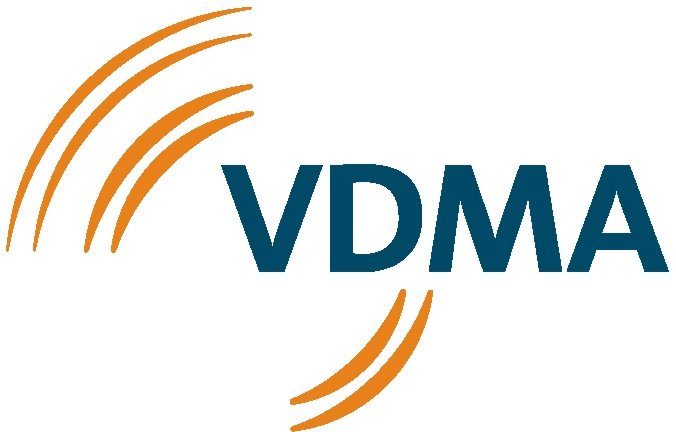 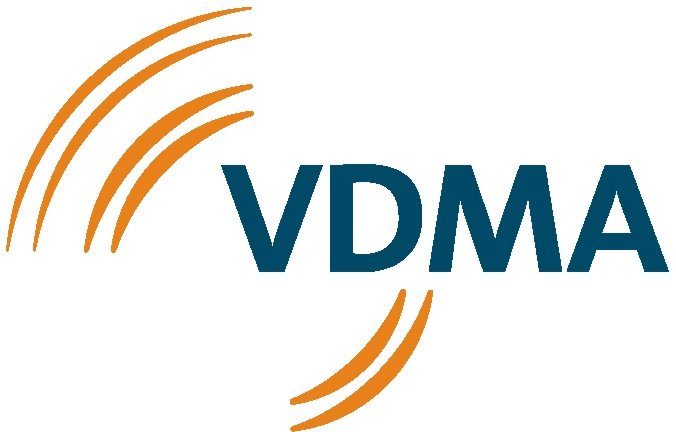 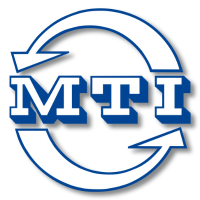 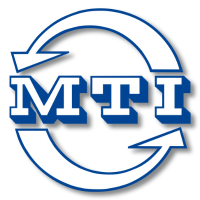 پلاستیک                                                    شیمیایی                                               فیبرU-PVC                                                    تثبیت کننده ها                                        مواد اصطکاکP-PVC                                                     کامپاند مواد افزودنی                               الیاف طبیعیPVC در بخش پزشکی                                  مواد پایه ای                                         WPC/PPCWPC- پلی اولفین                                        مواد شیمیایی                                         کامپاند فیبرWPC – پی وی سی                                     پرکننده ها                                           SMC/BM   و مواد مرکب فیبرPPC                                                         مواد مقاوم در برار شعله                         آرامیدTPE                                                         مواد عایق                                            مواد آب بندیپلی اولفین / PE-X                                       رنگ                                                  و غیرهUHMW-PE                                             رنگدانهEPS                                                         نشاستهABS                                                        سنگ گچPTFE                                                       مواد دندانپزشکیمستربچ                                                      سرامیکپودر Coating                                            مصالح ساختمانیدوراپلاستیک                                              و غیرهمواد بازیافتیو غیرهخواهشمند است جهت تنظیم قرار ملاقات با مدیر منطقه ای  MTIو ثبت حضور در سمینار MTI-Poly ، زمینه فعالیت مربوطه را در فرم بالا مشخص نمائید و پس از تکمیل فرم ذیل حداکثر تا تاریخ 30/08/94 به شماره فکس 02122757864 و یا ایمیل info@kamatrade.com  ارسال نمائید.اینجانب ----------------------- سمت---------------------- از شرکت ----------------------- تولید کننده----------------------تمایل خود را جهت       حضور در سمینار AZO                                  جلسه اختصاصی با  Mr.Michael Kaiserمدیر منطقه ای MTIاعلام مینمایم.تلفن مستقیم:-----------------------    فکس:-----------------------  مسئول هماهنگی:--------------------------                                      تاریخ و امضاء تکمیل کننده فرم:------------------------